بسم الله الرحمن الرحيمالسيرة الذاتية للدكتور زيد محمود الشمايلة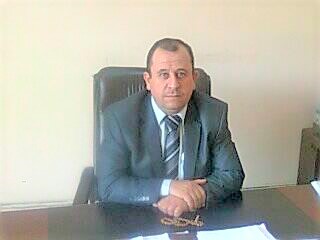 الاسمد . زيد محمود محمد الشمايلةد . زيد محمود محمد الشمايلةد . زيد محمود محمد الشمايلةد . زيد محمود محمد الشمايلةد . زيد محمود محمد الشمايلةالـجـنــسيــةالـجـنــسيــةأردنيةأردنيةأردنيةأردنيةالجنسذكرذكرذكرذكرذكرالــحالــة الاجتماعيةالــحالــة الاجتماعيةمتزوجمتزوجمتزوجمتزوجتــاريــخ الــمـيــلاد19661966196619661966الديانةالديانةمسلممسلممسلممسلممـكــان الـــمـيـلادالأردنالأردنالأردنالأردنالأردنعـدد الأبناءعـدد الأبناءخمسةخمسةخمسةخمسةبيانات الاتصالبيانات الاتصالبيانات الاتصالبيانات الاتصالبيانات الاتصالبيانات الاتصالبيانات الاتصالبيانات الاتصالبيانات الاتصالبيانات الاتصالبيانات الاتصالبيانات الاتصالعنوان الإقامة الحاليالأردن -  مدينة الكرك/ المرجالأردن -  مدينة الكرك/ المرجالأردن -  مدينة الكرك/ المرجالأردن -  مدينة الكرك/ المرجالأردن -  مدينة الكرك/ المرجرقم  الجوالرقم  الجوال0795756104079575610407957561040795756104عنوان الإقامة الحاليالأردن -  مدينة الكرك/ المرجالأردن -  مدينة الكرك/ المرجالأردن -  مدينة الكرك/ المرجالأردن -  مدينة الكرك/ المرجالأردن -  مدينة الكرك/ المرجرقم هاتف العملرقم هاتف العمل032372380032372380032372380032372380عنوان الإقامة الحاليالأردن -  مدينة الكرك/ المرجالأردن -  مدينة الكرك/ المرجالأردن -  مدينة الكرك/ المرجالأردن -  مدينة الكرك/ المرجالأردن -  مدينة الكرك/ المرجرقم المتحركرقم المتحركعنوان الإقامة الحاليالأردن -  مدينة الكرك/ المرجالأردن -  مدينة الكرك/ المرجالأردن -  مدينة الكرك/ المرجالأردن -  مدينة الكرك/ المرجالأردن -  مدينة الكرك/ المرجبريد إلكتروني بريد إلكتروني Zaid mahmood@mutah.edu .joZaid mahmood@mutah.edu .joZaid mahmood@mutah.edu .joZaid mahmood@mutah.edu .joالمؤهلات الدراسيةالمؤهلات الدراسيةالمؤهلات الدراسيةالمؤهلات الدراسيةالمؤهلات الدراسيةالمؤهلات الدراسيةالمؤهلات الدراسيةالمؤهلات الدراسيةالمؤهلات الدراسيةالمؤهلات الدراسيةالمؤهلات الدراسيةالمؤهلات الدراسيةالدرجة العلميةالدرجة العلميةبكالوريوسبكالوريوسدرجة الماجستيردرجة الماجستيردرجة الماجستيردرجة الدكتوراهدرجة الدكتوراهدرجة الدكتوراهدرجة الدكتوراهدرجة الدكتوراهاسم الجامعةاسم الجامعة               جامعة مؤته               جامعة مؤتهجامعة مؤتهجامعة مؤتهجامعة مؤتهجامعة مؤتهجامعة مؤتهجامعة مؤتهجامعة مؤتهجامعة مؤتهالدولةالدولةالأردنالأردنالأردنالأردنالأردنالأردنالأردنالأردنالأردنالأردنتاريخ  الحصول على الدرجة العلميةتاريخ  الحصول على الدرجة العلمية1996199620042004200420102010201020102010تخصص  البكالوريوستخصص  البكالوريوستخصص  البكالوريوستخصص  البكالوريوس علم اجتماع  علم اجتماع  علم اجتماع  علم اجتماع  علم اجتماع  علم اجتماع  علم اجتماع  علم اجتماع تخصص الماجستيرتخصص الماجستيرتخصص الماجستيرتخصص الماجستير علم الاجتماع - علم الجريمة علم الاجتماع - علم الجريمة علم الاجتماع - علم الجريمة علم الاجتماع - علم الجريمة علم الاجتماع - علم الجريمة علم الاجتماع - علم الجريمة علم الاجتماع - علم الجريمة علم الاجتماع - علم الجريمةعنوان رسالة الماجستيرعنوان رسالة الماجستيرعنوان رسالة الماجستيرعنوان رسالة الماجستير عزو أسباب حوادث السير في محافظة الكرك عزو أسباب حوادث السير في محافظة الكرك عزو أسباب حوادث السير في محافظة الكرك عزو أسباب حوادث السير في محافظة الكرك عزو أسباب حوادث السير في محافظة الكرك عزو أسباب حوادث السير في محافظة الكرك عزو أسباب حوادث السير في محافظة الكرك عزو أسباب حوادث السير في محافظة الكركتخصص الدكتوراه تخصص الدكتوراه تخصص الدكتوراه تخصص الدكتوراه  علم الاجتماع - علم الجريمة علم الاجتماع - علم الجريمة علم الاجتماع - علم الجريمة علم الاجتماع - علم الجريمة علم الاجتماع - علم الجريمة علم الاجتماع - علم الجريمة علم الاجتماع - علم الجريمة علم الاجتماع - علم الجريمةعنوان رسالة الدكتوراهعنوان رسالة الدكتوراهعنوان رسالة الدكتوراهعنوان رسالة الدكتوراه حوادث السير في الاردن 1998--2008 حوادث السير في الاردن 1998--2008 حوادث السير في الاردن 1998--2008 حوادث السير في الاردن 1998--2008 حوادث السير في الاردن 1998--2008 حوادث السير في الاردن 1998--2008 حوادث السير في الاردن 1998--2008 حوادث السير في الاردن 1998--2008الخبرة العمليةالخبرة العمليةالخبرة العمليةالخبرة العمليةالخبرة العمليةالخبرة العمليةالخبرة العمليةالخبرة العمليةالخبرة العمليةالخبرة العمليةالخبرة العمليةالخبرة العمليةمنإلىإلىالمسمى الوظيفيالمسمى الوظيفياسم المؤسسة اسم المؤسسة اسم المؤسسة اسم المؤسسة البلدطبيعة العمل-20152015متصرف متصرف وزارة الداخلية الاردنيةوزارة الداخلية الاردنيةوزارة الداخلية الاردنيةوزارة الداخلية الاردنيةالاردنحاكم اداري6/9/20156/9/20166/9/2016محاضر متفرغمحاضر متفرغقسم علم الاجتماع – جامعة مؤتةقسم علم الاجتماع – جامعة مؤتةقسم علم الاجتماع – جامعة مؤتةقسم علم الاجتماع – جامعة مؤتةالأردنتدريسي6/9/2016الانالانأستاذ مساعدأستاذ مساعدقسم علم الاجتماع- جامعة مؤتةقسم علم الاجتماع- جامعة مؤتةقسم علم الاجتماع- جامعة مؤتةقسم علم الاجتماع- جامعة مؤتةالأردنتدريسي201720182018رئيس قسم علم الاجتماعرئيس قسم علم الاجتماعقسم علم الاجتماع- جامعة مؤتةقسم علم الاجتماع- جامعة مؤتةقسم علم الاجتماع- جامعة مؤتةقسم علم الاجتماع- جامعة مؤتةالأردناداري - تدريسيالمساقات التي قمت بتدريسهاالمساقات التي قمت بتدريسهاالمساقات التي قمت بتدريسهاثالثا- مرحلة بكالوريوس علم الاجتماع .المشكلات الاجتماعيةأسس النظرية الاجتماعية .خدمة اجتماعية – بكالوريوس. بحوث نوعيةعلم الاجتماع السياسي.علم اجتماع التنميةعلم اجتماع العائلة.تاريخ الفكر الاجتماعيعلم الاجتماع الثقافي .مدخل إلى علم الاجتماع.تغير اجتماعي.تصميم البحوث الاجتماعية – الخريجين.مجتمع عربي .التربية الوطنية .المدخل لدراسة العنف الأسري ..طرق احصائيةتصميم وتنفيذ البحوثاساسيات البحث العلمينظرية اجتماعية معاصرةالاشرف على طلبة الماجستير والدكتوراةتم الاشراف على رسائل عدد من طلبة الماجستير والدكتوراة ومنهم 1- اطروحة دكتوراة الطالب مسند الشراري (المخاطر المترتبة على أستخدام طلبة الثانوية العامة لوسائل التواصل الاجتماعي )2- اطروحة دكتوراة الطالب علاء الطراد ( أثر البطالة في الشعور بالاغتراب  لدى المتعطلين عن العمل )3- اطروحة دكتوراة الطالب حارث المطالقة( دور ادارة الامن السيبراني في الحد من الجرائم المالية ) 4- اطروحة دكتوراة الطالب عنود الحسنات( العوامل الاقتصادية والإجتماعية المؤدية الى لجوء الغارمات للاقتراض وتأثيره على الأسرة)5- رسالة ماجستير الطالبة سهر الخطيب  (العوامل الاجتماعية والإقتصادية والثقافية المساهمة في العتف الواقع على ) 6- رسالة ماجستير الطالب مهند السعيدات اثر تأخر زواج الفتيات في جرائم العنف الواقع عليهن ))  7- رسالة ماجستير الطالب احمد كايد الصرايرة    ( الآثار الإجتماعية والإقتصادية والنفسية المترتبة على المعنفات )    وهنالك عدد من الطلبة تحت الاشراف حاليا وهم1-عبد الله الطراونة 2-عالية سويلم3-سحر العثامين4-قصي الزواهرة5- سلطان المطيري  مناقشات اطروحات ورسائل الطلبة أطروحة دكتوراة الباحث بسام المدادحةأطروحة دكتوراه الباحث اسراء المعايطةأطروحة دكتوراه الباحث مالك الطراونةأطروحة دكتوراه الباحث ردينة المعايطة أطروحة دكتوراه الباحث مصطفى الخلفياتأطروحة دكتوراه الباحث تماضر الرعودأطروحة دكتوراه الباحث ازدهار الهواري أطروحة دكتوراه الباحث مصلح العازميأطروحة دكتوراه الباحث هناء الطراونة  أطروحة دكتوراه الباحث احلام اللصاصمة أطروحة دكتوراه الباحث عبدالمجبد الكفاوين أطروحة دكتوراه الباحث هلا الشمايلةأطروحة دكتوراه الباحث مريم الهواريأطروحة دكتوراه الباحث مريم التوايههأطروحة دكتوراه الباحث رعد المعايطةأطروحة دكتوراه الباحث صفوان الدلاهمةرسالة ماجستير الباحث سيد الرفاعي رسالة ماجستير الباحث معن الكفاوين ثالثا- مرحلة بكالوريوس علم الاجتماع .المشكلات الاجتماعيةأسس النظرية الاجتماعية .خدمة اجتماعية – بكالوريوس. بحوث نوعيةعلم الاجتماع السياسي.علم اجتماع التنميةعلم اجتماع العائلة.تاريخ الفكر الاجتماعيعلم الاجتماع الثقافي .مدخل إلى علم الاجتماع.تغير اجتماعي.تصميم البحوث الاجتماعية – الخريجين.مجتمع عربي .التربية الوطنية .المدخل لدراسة العنف الأسري ..طرق احصائيةتصميم وتنفيذ البحوثاساسيات البحث العلمينظرية اجتماعية معاصرةالاشرف على طلبة الماجستير والدكتوراةتم الاشراف على رسائل عدد من طلبة الماجستير والدكتوراة ومنهم 1- اطروحة دكتوراة الطالب مسند الشراري (المخاطر المترتبة على أستخدام طلبة الثانوية العامة لوسائل التواصل الاجتماعي )2- اطروحة دكتوراة الطالب علاء الطراد ( أثر البطالة في الشعور بالاغتراب  لدى المتعطلين عن العمل )3- اطروحة دكتوراة الطالب حارث المطالقة( دور ادارة الامن السيبراني في الحد من الجرائم المالية ) 4- اطروحة دكتوراة الطالب عنود الحسنات( العوامل الاقتصادية والإجتماعية المؤدية الى لجوء الغارمات للاقتراض وتأثيره على الأسرة)5- رسالة ماجستير الطالبة سهر الخطيب  (العوامل الاجتماعية والإقتصادية والثقافية المساهمة في العتف الواقع على ) 6- رسالة ماجستير الطالب مهند السعيدات اثر تأخر زواج الفتيات في جرائم العنف الواقع عليهن ))  7- رسالة ماجستير الطالب احمد كايد الصرايرة    ( الآثار الإجتماعية والإقتصادية والنفسية المترتبة على المعنفات )    وهنالك عدد من الطلبة تحت الاشراف حاليا وهم1-عبد الله الطراونة 2-عالية سويلم3-سحر العثامين4-قصي الزواهرة5- سلطان المطيري  مناقشات اطروحات ورسائل الطلبة أطروحة دكتوراة الباحث بسام المدادحةأطروحة دكتوراه الباحث اسراء المعايطةأطروحة دكتوراه الباحث مالك الطراونةأطروحة دكتوراه الباحث ردينة المعايطة أطروحة دكتوراه الباحث مصطفى الخلفياتأطروحة دكتوراه الباحث تماضر الرعودأطروحة دكتوراه الباحث ازدهار الهواري أطروحة دكتوراه الباحث مصلح العازميأطروحة دكتوراه الباحث هناء الطراونة  أطروحة دكتوراه الباحث احلام اللصاصمة أطروحة دكتوراه الباحث عبدالمجبد الكفاوين أطروحة دكتوراه الباحث هلا الشمايلةأطروحة دكتوراه الباحث مريم الهواريأطروحة دكتوراه الباحث مريم التوايههأطروحة دكتوراه الباحث رعد المعايطةأطروحة دكتوراه الباحث صفوان الدلاهمةرسالة ماجستير الباحث سيد الرفاعي رسالة ماجستير الباحث معن الكفاوين ثالثا- مرحلة بكالوريوس علم الاجتماع .المشكلات الاجتماعيةأسس النظرية الاجتماعية .خدمة اجتماعية – بكالوريوس. بحوث نوعيةعلم الاجتماع السياسي.علم اجتماع التنميةعلم اجتماع العائلة.تاريخ الفكر الاجتماعيعلم الاجتماع الثقافي .مدخل إلى علم الاجتماع.تغير اجتماعي.تصميم البحوث الاجتماعية – الخريجين.مجتمع عربي .التربية الوطنية .المدخل لدراسة العنف الأسري ..طرق احصائيةتصميم وتنفيذ البحوثاساسيات البحث العلمينظرية اجتماعية معاصرةالاشرف على طلبة الماجستير والدكتوراةتم الاشراف على رسائل عدد من طلبة الماجستير والدكتوراة ومنهم 1- اطروحة دكتوراة الطالب مسند الشراري (المخاطر المترتبة على أستخدام طلبة الثانوية العامة لوسائل التواصل الاجتماعي )2- اطروحة دكتوراة الطالب علاء الطراد ( أثر البطالة في الشعور بالاغتراب  لدى المتعطلين عن العمل )3- اطروحة دكتوراة الطالب حارث المطالقة( دور ادارة الامن السيبراني في الحد من الجرائم المالية ) 4- اطروحة دكتوراة الطالب عنود الحسنات( العوامل الاقتصادية والإجتماعية المؤدية الى لجوء الغارمات للاقتراض وتأثيره على الأسرة)5- رسالة ماجستير الطالبة سهر الخطيب  (العوامل الاجتماعية والإقتصادية والثقافية المساهمة في العتف الواقع على ) 6- رسالة ماجستير الطالب مهند السعيدات اثر تأخر زواج الفتيات في جرائم العنف الواقع عليهن ))  7- رسالة ماجستير الطالب احمد كايد الصرايرة    ( الآثار الإجتماعية والإقتصادية والنفسية المترتبة على المعنفات )    وهنالك عدد من الطلبة تحت الاشراف حاليا وهم1-عبد الله الطراونة 2-عالية سويلم3-سحر العثامين4-قصي الزواهرة5- سلطان المطيري  مناقشات اطروحات ورسائل الطلبة أطروحة دكتوراة الباحث بسام المدادحةأطروحة دكتوراه الباحث اسراء المعايطةأطروحة دكتوراه الباحث مالك الطراونةأطروحة دكتوراه الباحث ردينة المعايطة أطروحة دكتوراه الباحث مصطفى الخلفياتأطروحة دكتوراه الباحث تماضر الرعودأطروحة دكتوراه الباحث ازدهار الهواري أطروحة دكتوراه الباحث مصلح العازميأطروحة دكتوراه الباحث هناء الطراونة  أطروحة دكتوراه الباحث احلام اللصاصمة أطروحة دكتوراه الباحث عبدالمجبد الكفاوين أطروحة دكتوراه الباحث هلا الشمايلةأطروحة دكتوراه الباحث مريم الهواريأطروحة دكتوراه الباحث مريم التوايههأطروحة دكتوراه الباحث رعد المعايطةأطروحة دكتوراه الباحث صفوان الدلاهمةرسالة ماجستير الباحث سيد الرفاعي رسالة ماجستير الباحث معن الكفاوين نشاطات أخرىنشاطات أخرىنشاطات أخرىالنوعاسم النشاط / نوعهالتاريخالأبحاث المنشورة " من الأحدث للأقدم"العوامل المساهمة في العنف الواقع على الاطفال من وجهة نظر طلبة جامعة مؤته / جامعة عين شمس --منشور جامعة عين شمس – كلية الاداب –ادراة الحوليات –العدد الثالث – يوليو سيبتمبر-مجلد 44 -2016انماط العنف الواقع على الموظفات ( دراسة ميدانية على الموظفات في قصبة الكرك / مقبول للنشر جامعة الحسين – الاردنالاثار الاجتماعية والاقتصادية والنفسية المترتبة على اهالي المنتحرين – جامعة العلوم الاسلامية العالمية-عمادة البحث العلمي – مجلة المشكاة للعلوم الانسانية والاجتماعية201620172021الكتب تحت التجهيز         المخدرات والمجتمعالدورات التدريبيشهادة التوفل  الرخصة الدولية في الحاسوبدورة التحليل الاحصائيدورة الكمبيوتر الشامل